n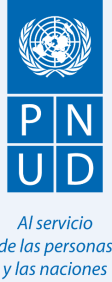 SOLICITUD DE ADQUISICION DE SERVICIOS DE CONSULTORIA O SERVICIOS DE SOPORTE CON INDIVIDUOSMETODO DE ADQUISICION:A TRAVES DECONTRATO INDIVIDUAL (CI).PARA:  SILVIA RUCKSDIRECTORA DE PAIS PNUDDE: 	JOSE RICARDO PUYANACOORDINADOR AREA DE GOBERNABILIDAD DEMOCRATICA	PROYECTO 00076167INFORMACIÓN  BASICA PARA LA APERTURA DE UN PROCESO COMPETITIVOTÉRMINOS DE REFERENCIA (TDR)Antecedentes.Entre abril de 2007 y diciembre de 2009 se implementó el Proyecto Fortalecimiento Democrático, iniciativa conjunta del PNUD Colombia e IDEA Internacional, cuyo objetivo central era contribuir a fortalecer la democracia colombiana a través de la recuperación de la legitimidad y credibilidad de las instituciones democráticas y el fortalecimiento del sistema político-electoral. El Proyecto desarrolló un amplio proceso de  promoción y acompañamiento de las propuestas de reforma institucional, igualmente  promovió  la construcción de espacios de diálogo nacional que permitieron generar espacios para escuchar a las distintas voces de la dinámica política colombiana, buscar consensos, y enriquecer los contenidos de las propuestas de reforma.  La evaluación realizada al Proyecto de Fortalecimiento Democrático demostró que el PNUD e IDEA Internacional habían logrado establecer un importante campo de acción en Colombia para profundizar la calidad de la democracia en el país. Su presencia en estos temas posibilitó un valor agregado en términos de enriquecimiento del debate ciudadano y político, así como la posibilidad de convertirse en un mecanismo de facilitación del diálogo y la búsqueda constructiva de soluciones. El Proyecto Fortalecimiento Democrático en su fase I se convirtió en un instrumento para la búsqueda colectiva de respuestas, a través de una metodología multipartidista así como de la presencia permanente de la sociedad civil. En ese sentido, como los actores interesados han manifestado, se hace imperativo continuar creando dichos espacios de diálogo con el fin de adelantar todas las acciones necesarias para trabajar hacia una democracia de calidad. A partir del segundo semestre de 2010 el Proyecto Fortalecimiento Democrático ha ejecutado con asocio del PNUD, IDEA Internacional y el Instituto Holandés para la Democracia Multipartidista (NIMD), una estrategia de acción para contribuir al mejoramiento de la calidad de la democracia colombiana, en su origen, su funcionamiento y sus resultados, a través de un proceso de modernización, fortalecimiento y transparencia de las instituciones de la democracia representativa, así como del empoderamiento, representatividad y activa participación de la ciudadanía, para alcanzar una mejor capacidad de respuesta que asegure una gestión de calidad, pertinente y capaz de responder a los principales desafíos del país.Con sede en Bogotá y con una activa presencia en las regiones, la segunda fase del Proyecto  desarrolla sus actividades enmarcado por cuatro ejes/resultados transversales, a saber: 1. Ciudadanía, con el fin de incrementar su participación en las discusiones sobre el fortalecimiento democrático y mejorar su interlocución y control hacia las instituciones democráticas representativas; 2. Representatividad, con el ánimo de asegurar la inclusión de poblaciones que se encuentran sub representadas (mujeres, afrocolombianos, indígenas y jóvenes) en las dinámicas del sistema político colombiano; 3. Transparencia, buscando incrementar las capacidades de las instituciones representativas y partidos políticos, tanto a nivel nacional como territorial, para la formulación e implementación de políticas de transparencia con el fin de mejorar su interlocución y acercar su gestión y funcionamiento a la ciudadanía y; 4. Calidad, de modo que se avance hacia mejores capacidades técnicas de los funcionarios de instituciones representativas para mejorar la calidad y la pertinencia de las normas aprobadas por el Congreso de la República, así como de las plataformas programáticas de los partidos políticos.Después de 21 meses de ejecución, y dada la naturaliza de la temática y el dinamismo del contexto socio político, resulta clave conocer cuál es el avance en los productos y resultados esperados del Proyecto, con el fin de establecer si la estrategia de implementación ha sido apropiada y determinar qué ajustes pueden efectuarse para garantizar la consecución de los resultados esperados al final del ciclo del Proyecto. El periodo temporal de la evaluación será de octubre de 2010 a junio de 2012 y se basará en las siguientes preguntas y criterios: Preguntas guía de la evaluación ¿En qué nivel han sido alcanzados los resultados del Proyecto?¿Qué progreso ha habido en los productos del Proyecto?¿Qué factores han contribuido a alcanzar o no los productos esperados?¿Qué cambios deben hacerse para alcanzar los productos esperados?¿Estos siguen siendo válidos a pesar de los constantes cambios en el panorama político nacional?¿Cuál es el nivel de reconocimiento y visibilidad del Proyecto entre las agencias del Sistema de Naciones Unidas, los aliados territoriales, nacionales e internacionales y aquellos con que el Proyecto se relaciona directamente?¿Fueron apropiadas y efectivas las alianzas efectuadas durante la ejecución del Proyecto?¿Qué factores contribuyeron a la efectividad o inefectividad?¿Qué productos relevantes para el PNUD fueron producidos por el Proyecto?¿Cuál ha sido el aporte del proyecto al fortalecimiento de capacidades y equidad de género?¿Fueron los arreglos gerenciales adecuados para permitir la efectiva y eficiente implementacióndel Proyecto?¿Cuál es el nivel de correspondencia de los productos y resultados del Proyecto con la ejecución presupuestal del mismo?¿De qué forma los resultados del Proyecto apuntan a los objetivos generales de PNUD (enmarcados en el UNDAF Y el CPD)?En relación a las intervenciones relacionadas en territorios:¿Puede establecerse la capacidad instalada, como uno de los resultados de la implementación del Proyecto?¿Cuál fue la estrategia de entrada y establecimiento en los territorios priorizados? ¿Bajo qué criterios se decidieron?¿Qué estrategia para la salida de los territorios se implementó? ¿Cuáles fueron los argumentos para esta decisión?Criterios transversales para la evaluación Promoción de la igualdad de género e inclusión Coordinación con otros actores y no duplicación de las acciones/funcionesDesarrollo de capacidades en el nivel nacional y territorialSostenibilidad de las acciones Presencia territorial Enfoque de derechosObjetivo General: Efectuar una evaluación de medio término del Proyecto Fortalecimiento Democrático, que valore el nivel de avance de sus productos en relación con la consecución de sus resultados esperados a diciembre de 2012, con relación a las actividades desarrolladas en el periodo comprendido entre noviembre de 2010 y diciembre de 2012.Objetivos Específicos:Determinar los principales productos y resultados del Proyecto Fortalecimiento Democrático, así como la visibilidad de la iniciativa dentro del Sistema de Naciones Unidas, los aliados territoriales, nacionales e internacionales. Analizar la manera en que los productos y resultados del Proyecto, mencionados previamente, se relacionan, afectan e inciden en los objetivos generales de Pnud (aquellos relacionados en el CDP y UNDAF)Valorar la estrategia de alianzas del Proyecto, en particular con organizaciones sociales, corporaciones públicas, partidos políticos, Gobierno Nacional y organismos internacionales. Identificar las lecciones aprendidas y buenas prácticas de la implementación del Proyecto tanto a nivel territorial como nacional. Identificar los principales retos y obstáculos para la exitosa implementación del Proyecto.Establecer recomendaciones para el futuro trabajo en el área temática correspondiente, así como sobre potenciales aliados y otras organizaciones con las que el Proyecto pueda trabajar y construir sinergias. Actividades y responsabilidadesSe requiere que la metodología que combine los métodos cualitativo y cuantitativo. Las fases de la metodología y sus actividades serán las siguientes:Elaboración y consenso de alcances y cronogramas de la evaluación con el Proyecto Fortalecimiento Democrático, el área de Gobernabilidad Democrática y los socios del Proyecto (PNUD, IDEA, NIMD).Realizar reunión de coordinación inicial con la coordinación del área de Gobernabilidad Democrática, del Proyecto Fortalecimiento Democrático y la Unidad de Planeación Estratégica del PNUD. Elaborar un documento de propuesta metodológica y de estructura (Inceptionpaper) de la evaluación, consensuada conla coordinación del Proyecto Fortalecimiento Democrático, el área de Gobernabilidad Democrática y la Unidad de Planeación Estratégica.Presentación y validación de metodología y la estructura de la evaluación y cronograma de actividades con los socios del Proyecto Fortalecimiento Democrático. Revisión documental:UNDAF, CPAP, CPD, Documentos de Proyecto y demás material documental que contribuya al alcance de este resultado.Documentos de programas transversales (en caso de que sea requerido).Otros documentos relacionados: leyes, informes nacionales, informes anuales de los diferentes proyectos, informes de consultorías, estudios y ayudas memorias.Trabajo de campo:Recopilación de información secundaria (entrevistas, talleres, grupos focales) con personal de PNUD, personal de proyectos, contrapartes (Gobierno Nacional, organizaciones de la sociedad civil y organismos internacionales) y grupos beneficiarios. Algunas de estas actividades implicarán viajes al interior del país como: Bucaramanga (Santander), Cartagena (Bolívar) y Pasto (Nariño).Análisis de los resultados de las actividades anteriores y elaboración del primer borradorElaboración y remisión de ayudas de memorias de las actividades realizadas.Elaboración de borradores, facilitación de sesiones de discusión con el Proyecto Fortalecimiento Democrático, el Área de Gobernabilidad Democrática y la unidad de planeación estratégica, así como el documento final de la evaluación.Validación de borrador de informe y presentación de informe final.Presentación ante los socios del Proyecto Fortalecimiento Democrático de los resultados de la evaluación, ajustes al documento final.Producción y entrega del informe final de la evaluación.Productos esperados ViajesSe tomará la información suministrada en el formato de solicitud.Perfil RequeridoSe tomará la información suministrada en el formato de solicitud.Forma de Pago El PNUD por generalidad no otorga anticipos.Contra entrega de productos en las fechas especificadas arriba, de la siguiente manera:  Producto 1, 2 y 3………………………………………..30% del valor del contratoProducto 4, 5, 6, 7………………………………………..70% del valor del contratoTOTAL 100%SupervisiónSupervisor: Se tomará la información suministrada en el formato de solicitud.Documentos Requeridos al AdjudicatarioAntes de la firma del contrato, el oferente adjudicatario deberá entregar: Los solicitantes individuales mayores de 62 años de edad que requieran viajar deben realizarse un examen médico completo incluyendo radiografías y deberán obtener la autorización de un Médico autorizado de Naciones Unidas previo al inicio de su labor. Copia del documento de identificación Datos personales y financieros para creación de perfil en Atlas (Formato de solicitud de contratación y Certificación Bancaria)Otros Requisitos para viajes relacionados con la consultoría -servicioCertificado de Seguridad: Cuando se requiera para el desarrollo del objeto de la consultoría realizar viajes fuera de la sede de trabajo, es necesario que el Consultor  Seleccionado obtenga el certificado de seguridad antes de realizar dicho viaje,  verificando con el supervisor del contrato el procedimiento requerido. De acuerdo a los niveles de seguridad establecidos en el país.Vacunas: Antes de viajar, el contratista deberá asegurarse que cuenta con las respectivas vacunas en caso de requerirse.NOTA: La contratación de Individuos prevé disposiciones especiales para la contratación de ex funcionarios, pensionados del SNU,  funcionarios de del gobierno, pasantes,  parientes cercanos y consultores que requieran visa de trabajo.  Consulte estas disposiciones cuando sea necesario.___________________Jose Ricardo PuyanaCoordinador Área de Gobernabilidad DemocráticaFecha:Objeto de la contrataciónConsultoría para el desarrollo de una evaluación de medio término del Proyecto Fortalecimiento Democrático, que valore el nivel de avance de sus productos en relación con la consecución de sus resultados esperados.Presupuesto estimado  COP 27.000.000Distribución Presupuestal para Agencias.N/ARequisición ATLAS Numero de Requisición aprobada y valida 15117 Perfil RequeridoTipo de Contrato IndividualSeleccionar:Suma Global: Establece productos específicos donde sus precios  deben incluir todos los costos necesarios para desarrollarlos.Cualquier gasto de viaje previsto se incluirá en la propuesta financiera. Esto incluye también los viajes al lugar de destino/repatriación. En general, el PNUD no acepta gastos por concepto de viaje superiores al costo de los boletos de clase económica. Si el titular de un CI desea viajar en una clase superior, deberá hacerlo con sus propios recursos. Además, cualquier viaje en misión previsto se incluirá en los TDR, para que puedan contemplarse en la propuesta financiera. No se cubrirán dietas adicionales para viajes ya previstos en el contrato, ya que estos montos deberán estar incluidos en la propuesta financiera dentro de los honorarios del Contratista/Consultor Individual. LOS VIAJES PREVISTOS Y QUE DEBEN INCLUIRSE EN LA PROPUESTA SON:Nota:Para personas contratadas a través de una institución o compañía, se extenderá un Acuerdo de Préstamo Reembolsable (RLA).En el caso de viajes imprevistos, la respectiva oficina administrativa y el Contratista/Consultor Individual acordarán el monto pagar de los costos (pasajes, alojamiento y tasas de embarque) antes del viaje para su posterior reembolso.Los gastos por concepto de viajes imprevistos finalmente se liquidarán usando la solicitud F-10, independiente de si hubo algún cambio en relación con el plan original.El pago de viajes imprevistos se efectuará con antelación al viaje siguiendo el procedimiento administrativo establecido o bien se reembolsará al Consultor/Contratista contra la presentación de una solicitud de reembolso de gastos de viaje (formulario F-10) que incluya todos los documentos justificativos o de respaldo que sean necesarios.LOS VIAJES IMPREVISTOS INICIALMENMTE SE ENMARCARIAN EN LOS SIGUIENTES DESTINOS POR FAVOR INFORMAR TARIFAS LAS CUALES SERVIRAN DE BASE PARA LIQUIDARLOS SI SE LLEGASEN A PRESENTAR.Criterios de Evaluación  y adjudicación.Cumplimiento del perfil requerido, ponderación de entrevista (70%)  y  propuesta económica (30%).Comité EvaluadorNombre: Jorge Enrique GuzmánCargo: Coordinador  Teléfono: 488 9000 ext. 163Email: jorge.guzman@pnud.org.co Nombre: José Ricardo PuyanaCargo: Especialista de Área -  Área de Gobernabilidad Teléfono: 488 9000 ext.  161Email: jose.puyana@undp.org La evaluación se realizara Nota: El tiempo de publicación óptimo es de  mínimo 2 semanas. Lugar de la entrega de los productos o serviciosLos productos o servicios deberán entregarse en: Dirección: Av. 82 No. 10 – 62 piso 3Teléfono: 488 9000 ext. 163Responsable de recibir los productos o servicios Nombre: Jorge Enrique GuzmánCargo: Coordinador  teléfono : 488 9000 ext. 163Email: jorge.guzman@pnud.org.coResponsable de la supervisión del Contrato Nombre: José Ricardo PuyanaCargo: Coordinador Área de Gobernabilidadteléfono : 488 9000 ext. 161 Email:  jose.puyana@undp.orgLugar de la entrega de las facturas y nombre de la persona encargada de recibir las facturasNombre: Sandra Viviana OlayaCargo: Auxiliar Administrativateléfono : 488 9000 ext. 247Email: sandra.olaya@pnud.org.coDirección: Av. 82 No. 10 – 62 piso 3Indicar cualquier información adicional que sea necesaria.Contacto en el proyecto Nombre: Jorge Enrique GuzmánCargo: Coordinador  teléfono : 488 9000 ext. 163Email: jorge.guzman@pnud.org.coNo. DEL PROYECTO76167TÍTULO DEL PROYECTOFortalecimiento democráticoTÍTULO DEL CARGOConsultor (a) para el desarrollo de una evaluación de medio término del Proyecto Fortalecimiento Democrático, que valore el nivel de avance de sus productos en relación con la consecución de sus resultados esperados en el periodo comprendido entre noviembre de 2010 y diciembre de 2011.TIPO DE CONTRATOContrato Individual.DEDICACIÓNPor producto.SEDE DE TRABAJOBogotá D.C.DURACION DEL CONTRATOSesenta (60) díasNombre del producto o servicio a ser proveídos y que determinará pago.Tiempo de entrega después de firmado el contrato.1. Documento de propuesta metodológica y de estructura (Inceptionpaper) de la evaluación del Proyecto.Treinta (30) días después de la firma del contrato.2. Documento borrador de la evaluación de medio término del Proyecto. 3. Ayudas de memoria de las actividades realizadas para la recolección de información.Treinta (30) días después de la firma del contrato.4. Memoria de presentación del documento borrador a los socios del Proyecto Fortalecimiento Democrático y a su comité consultivo.5. Documento final de la evaluación de medio término.6. Resumen ejecutivo del documento final de la evaluación de medio término, en español y en inglés.7. Presentación a Directora País del documento final de la evaluación de medio término. Sesenta (60) días después de la firma del contrato.